НАЧАЛНО УЧИЛИЩЕ „ХРИСТО БОТЕВ” ГРАД ТРОЯН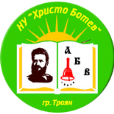 ул. „Мизия” ;  тел.: 0670  627 13 ;  www.nu-hristobotev.com ;e-mail: nu_hr.botev@abv.bg  ==============================================================ЗАПОВЕД№ 2636-41/09.11.2021 г.На основание чл. 259, ал.1 от ЗПУО, чл. 31, ал.1, т.1, т.24 от Наредба №15/22.07.2019 г. за статута и професионалното развитие на учителите, директорите и другите педагогически специалисти, заповед № РД09-4247/08.11.2021 г. на министъра на образованието и науката, заповед РД-01-911/08.11.2021 г. на министъра на здравеопазванетоНАРЕЖДАМ:спазване на следнитеНАСОКИ ЗА ОБУЧЕНИЕ И ДЕЙСТВИЯ В УСЛОВИЯТА НА ИЗВЪНРЕДНА ЕПИДЕМИЧНА ОБСТАНОВКА:І. В условията на извънредна епидемична обстановка задължително да се прилагат следните мерки за намаляване на рисковете от инфекция:Дезинфекция на повърхностите и проветряванеа) Всекидневно двукратно (преди началото и след приключване на смяната) влажно почистване и дезинфекция на всички критични точки, включително дръжки на врати и прозорци, ключове за осветление, парапети, уреди, екрани;б) Увеличаване на хигиенните и дезинфекционните мероприятия при наличие на потвърден случай на COVID-19 – от 4 пъти на ден до дезинфекция на всеки час в зависимост от обектите;в) Почистване и дезинфекциране на тоалетните и санитарните помещения след всяко междучасие. Своевременно осигуряване на течен сапун, дезинфектанти, еднократни салфетки за подсушаване на ръцете,тоалетна хартия;г) Дезинфекциране на класни стаи, физкултурен салон  два пъти на деня;д) Дезинфекциране на учителската стая два пъти на деня;е) Дезинфекциране на кухня и столова три пъти на деня;е) Проветряване на учебните стаи по време на всяко междучасие и поне 2 пъти по време на часа за не по-малко от 1 минута в съответствие с метеорологичните условия;Отговорни лица: Доротея Петрова – чистач/хигиенист, Крумка Михайлова – чистач/хигиенист, Павлина Йончева – помощник- възпитател, Румяна Джабраилова – домакин, Павлина Илиева – готвач, Венцислав Матев - огнярЛична хигиенаа) Осигуряване на течаща топла вода и сапун във всяко санитарно помещение;б) Поставяне на дезинфектант за ръце на видно място на входа на училището, в класни стаи и други помещения в сградата на училището;в) Поставяне на видно място на правила за спазване на лична хигиена;г) Организиране на хигиенните и дезинфекционните дейности и правилно подготвяне на дезинфекционните разтвори съвместно с медицинското лице в училището и/или с оказана методична помощ от Регионалната здравна инспекция (РЗИ). За биоцидите, които не са готови за употреба, разтворите за работа се приготвят съгласно издадените от МЗ разрешения.Отговорни лица: Доротея Петрова – чистач/хигиенист, Крумка Михайлова – чистач/хигиенист, Павлина Йончева – помощник- възпитател, Румяна Джабраилова – домакин, Павлина Илиева – готвач3. Носене на защитна маска за лице3.1. Целият педагогически и непедагогически персонал в училище, носят защитна маска за лице по време на престоя и обучението им в училище. 3.2. Учениците от началния етап (I-IV клас) задължително носят защитна маска за лице извън класната стая – при влизане в училищната сграда, в коридори, тоалетни, фоайета и други общи помещения, в които има смесване на ученици от различни паралелки и персонал.3.3. Учениците от начален етап (I-IV клас) задължително носят защитна маска за лице и в класната стая от пристигането им в училище до приключване на изследванетона ученика с бърз антигенен тест и отчитане на отрицателен резултат от теста – в дните на изследване.3.4. Защитните маски за лице за учениците се осигуряват от тях, респективно от техните родители, а за учителите – от училище. 3.5. Изключение от изискването за носене на защитна маска за лице се допуска в следните случаи:а) в училищния двор при спазване на физическа дистанция от 1,5 м;б) за учениците в начален етап (I-IV клас) по време на учебен час;в) за деца и ученици със специални образователни потребности, при които има установена невъзможност за придържане към носенето на защитна маска и становище от личен или от лекуващ лекар, удостоверяващо това;3.6. При желание на родителите учениците от начален етап (I-IV клас), могат да носят защитни маски за лице по време на целия им престой в училище. Отговорни лица: директор, учители4. Изследване на учениците с неинвазивни бързи антигенни тестове за CОVID194.1.Присъствен образователен процес в училище (с достигната 14-дневна заболеваемост в общината над 250 на 100 000 население) да бъде възстановен при осигурена безопасна среда, която включва  следните условия:а) осигурено е необходимото количество неинвазивни бързи антигенни тестове за COVID-19;б) най-малко 50% от учениците в паралелката разполагат със съгласие на родителите за провеждане в училището два пъти седмично на изследване за доказване на COVID-19 чрез неинвазивен бърз антигенен тест или разполагат с валидни документи за преболедуване или изследване по смисъла на Заповед № РД-01-890/03.11.2021 г. на министъра на здравеопазването;в) създадена е  необходимата организация за провеждане на изследване за COVID-19 два пъти седмично с неинвазивни бързи антигенни тестове на учениците и на педагогическия и непедагогическия персонал, които присъстват в училището, с изключение на тези, които притежават валиден документ за ваксинация, преболедуване или изследване по смисъла на Заповед № РД-01-890/03.11.2021 г. на министъра на здравеопазването.  4.2. Изследването на учениците да се извършва в класните стаи, с изключение на    учениците със специални образователни потребности, в понеделник и четвъртък.Ученик, който отсъства в дните на изследване, се изследва в първия ден, в който посещава присъствено училище. Учениците, които разполагат с валидни документи за преболедуване или отрицателен резултат от лабораторно изследване, може да не бъдат изследвани. В случаите когато присъственото обучение се възобновява в дни, различни от понеделник и четвъртък, изследване се извършва в първия присъствен ден от седмицата. Ако първият присъствен ден е вторник, следващото изследване се прави в четвъртък. Ако първият присъствен ден е сряда или петък, следващо изследване през седмицата не се извършва. Изследването на ученици със специални образователни потребности при желание на родителите да се извършва в домашни условия в понеделник и в четвъртък. Тестовете се предоставят на родителите не по-късно от един ден преди деня, определен за изследване от Росица Маринова – ст. учител I-IV клас и от Владимирка Лесидренска – ст. учител ЦОУД . При отрицателен резултат от проведения в домашни условия тест учениците посещават училище, като родител декларира, че са спазени упътванията за изследване и полученият резултат е отрицателен, съобразно указанията на производителя. В случаите когато присъственото обучение се възобновява в дни, различни от понеделник и четвъртък, изследване се извършва в първия присъствен ден от седмицата. Ако първият присъствен  ден е вторник, следващото изследване се прави в четвъртък. Ако първият присъствен ден е сряда или петък, следващо изследване през седмицата не се извършва. За последващо включване на ученици в процеса на тестване декларации за съгласие ще се приемат два дни предварително. Учителите, които имат първи час или са в екипите за тестване на учениците се тестват в учителската стая от 7,20 до 8,40 ч. Учителите, които имат часове по-късно се тестват в лекарския кабинет половин час преди началото на часа.Непедагогическият персонал се тества половин час преди началото на работния ден в лекарския кабинет.4.8. При установяване на положителен резултат на лице от педагогическия или непедагогическия персонал същото веднага напуска сградата на училището.4.9.Учениците задължително носят маски по време на изследването, освен в момента на вземане на слюнчена проба.4.10. Отговорник за съхраняването на закупените антигенни тестове е Снежка Калева – ЗАС 4.11. Учениците се тестват в класните стаи от 7.45 до 8.15 часа; 4.12.При вземане и отчитане на пробата лицата следва да са с лични предпазни средства – ръкавици и маски;4.13.Изследването и отчитането на резултата се осъществява при спазването на указанията на производителя на съответния тест;4.14.По време на изследването в класната стая могат да присъстват само учениците и лицата, пряко ангажирани с процеса на изследване;4.15. След пробовземане:- учениците извършват задължителна хигиена на ръцете чрез измиване с топла вода и сапун или чрез дезинфекция.- повърхностите (маси, чинове, бюра и др.) върху които се е провело изследване, се почистват задължително чрез дезинфекция, помещенията се проветряват.- след първия час ръководителят  на екипа за тестване дава информация на директора или ЗАС  за броя на тестваните  и получените резултати.Отговорни лица: ръководители на екипи  Екипи за извършване на тестовете:1 „б“ клас: ръководител на екипа Кремена Ковачева – класен ръководител, членове: Мариела Генкова – учител ЦОУД 2 „а“ клас: ръководител на екипа Олга Константинова – класен ръководител, член: Таня Габърска – учител ЦОУД2 „б“ клас: ръководител на екипа Маринела Велчева – класен ръководител, членове: Снежка Калева – ЗАС (Илияна Трифонова – гл. счетоводител)3 „а“ клас: ръководител на екипа Даниела Вълкова – класен ръководител, член: учител подготвителна група3 „б“ клас: ръководител на екипа Диляна Вачкова – класен ръководител, членове: Владимирка Лесидренска-ст. учител ЦОУД 4 „а“ клас: ръководител на екипа Маргарита Грънчарова – класен ръководител, член: Диана Караджова – ст. учител ЦОУД4 „б“ клас: ръководител на екипа Николина Георгиева – класен ръководител, член: Росица Маринова – ст. учител I-IV клас4.16. При установяване на положителен резултат: - ученикът се отделя незабавно в лекарския кабинет  и медицинската сестра   прилага Протокол 1 от Раздел ІІІ от настоящата Заповед. 4.17. Ученикът се допуска обратно в училище само при предоставяне на отрицателен резултат от извършено лабораторно изследване за COVID-19 или валиден документ, че е клинично здрав. Уточняващото (потвърждаващото) изследване следва да се проведе до 24 часа от положителен резултат от бързия антигенен тест, проведен в училище. На ученика се поставят отсъствия по уважителни причини по смисъла на чл. 62, ал. 1, т. 1 от Наредбата за приобщаващото образование без да е необходимо представяне на медицински документ в деня, в който е установен положителен резултат от теста в училището. Учениците от паралелката продължават да се обучават присъствено до момента на потвърждаване на положителния резултат от тест, проведен в лабораторни условия. В случай на потвърден положителен резултат, за учениците от паралелката се прилага Протокол 2 от настоящата Заповед. При липса на положителен резултат, паралелката продължава присъственото обучение.4.18. Използваните тестове с отчетен отрицателен резултат се събират в плътни чували/торби за смет, които се завързват и се изхвърлят по общия ред като неопасен отпадък в контейнерите за смесен битов отпадък. Отговорни лица: Доротея Петрова – чистач/хигиенист и Крумка Михайлова – чистач/хигиенист4.19. Тестовете с отчетен положителен резултат се събират отделно, в кутия за изгаряне на опасни отпадъци, за еднократна употреба с обем 10 литра от Катя Пеевска -  медицинска сестра. До запълването на кутиите за изгаряне на отпадъци, същите се съхраняват в складовото помещение в училището, до което има достъп само Венцислав Матев – огняр.4.20. В края на кампанията за тестване запълнените и затворени кутии за изгаряне на отпадъци, съдържащи само събраните тестове с отчетен положителен резултат, се предават на Директора.4.21. В периода на тестване на учениците дневното и седмичното разписание се променя (Приложения към заповедта).4.22. За учениците, чиито родители не са дали съгласие за изследване, се организира обучение от разстояние в електронна среда в зависимост от възможностите на училището.4.23. В сградата на училището не се допускат:а) ученици, които не разполагат с валиден документ за преболедуване или отрицателен резултат от лабораторно изследване, и чиито родители не са изразили съгласие за изследване два пъти седмично;б) лица от педагогическия и непедагогическия персонал, които не са изразили съгласие за задължително изследване два пъти седмично на място в училището с неинвазивен бърз антигенен тест за COVID-19, осигурен от училището, и не разполагат с валиден документ за ваксинация, преболедуване или отрицателен резултат от лабораторно изследване;в) лица, които не участват в дейностите на училището или в изследването на учениците.Отговорни лица: Венцислав Матев – огняр, Румяна Джабраилова – домакин, Павлина Йончева – помощник-възпитател.II. В условията на извънредна епидемична обстановка да се прилагат следните мерки за осигуряване на необходимата дистанция:1.Всеки клас пребивава в своята класна стая2.Ограничено и при крайна необходимост да се използва  компютърния кабинет  , само при липса на други възможности за осъществяване на обучението по съответния учебен предмет.3.Да се провеждат максимален брой часове на открито, когато метеорологичната обстановка позволява това.4.Да се спазва физическо разстояние между учителя и местата на учениците, в т.ч. и препоръчителна дистанция от 1,5 метра по време на обучение, където е приложимо;5. Пропускателния  режим да  се осъществява от огняр  и дежурни от непедагогическия персонал по график6. Придвижване в коридорите и по стълбите да е еднопосочно, според направената маркировка; 7. Организация на храненето.7.1.Извършва се по утвърдения график, без струпване на ученици, при спазване на дистанция и осъществяване на контрол от учителите;7.2. Учениците от I клас закусват в училищната столова, а останалите класове в класните стаи.- предоставяне на закуските по линия на Държавен фонд „Земеделие“ при спазване на здравните изисквания и недопускане на смесване на паралелки.8.Училищен двор.8.1.Да не се допускат външни лица в дворовете в рамките на учебния ден, които нямат зелен сертификат;8.2.Да се допускат придружители на деца със специални образователни потребности (СОП) в училището при спазване на изискванията за носене на защитни маски за лице, физическа дистанция и дезинфекция.9. Учителска стая и комуникация.9.1. Учителите да пребивават в учителската стая само при непосредствена необходимост;9.2.Комуникацията ще се осъществява приоритетно в електронна среда, а при необходимост от пряка комуникация, педагогически съвети и общи събрания - при спазване на изискванията за физическа дистанция и носене на защитни маски;10. Комуникация с родителите.10.1.Да се осъществява предимно в електронна среда, индивидуални срещи и консултации по предварителна уговорка и при спазване на изискванията на МЗ;10.2.Провеждането на родителски срещи - приоритетно в електронна среда11.Физкултурен салон.11.1. Часовете по физическо възпитание и спорт да  се провеждат приоритетно на открито. 11.2. Когато това е невъзможно, занятията да се провеждат в класните стаи и да се организират се дейности по преценка на учителя.Със заповедта да бъде запознат целия педагогически и непедагогически персонал в училището и родителите на учениците.Заповедта да бъде качена в сайта на училището до 15.11.2021 г. от Елена Иванова – ст. учител.Контрол по изпълнението на заповедта ще упражнявам лично.Мариана МитоваДиректор НУ „Христо Ботев“Запознати със заповедта:№Име, фамилияЗаемана длъжностПодпис1.Олга Константинова2.Маринела Велчева3.Даниела Вълкова4.Маргарита Грънчарова5.Иванка Хаджийска6.Диляна Вачкова7.Владимирка Лесидренска8.Диана Караджова9.Виолета Петрова10.Кремена Ковачева11.Бисерка Георгиева12.Николина Георгиева13.Елена Иванова14.Росица Маринова15.Даниела Тодорова16.Таня Габърска17.Мариела Генкова18.Снежка Калева19.Илияна Трифонова20.Венцислав Матев21.Доротея Петрова22.Румяна Джабраилова23.Павлина Илиева24.Павлина Йончева25.Павлинка Кунчева26.Симеон Христов